Просјечна нето плата у новембру 1 211 КМУ 19 од 19 подручја (XI 2022/XI 2021) забиљежен номинални раст нето платеПросјечна мјесечна нето плата у Републици Српској исплаћена у новембру 2022. године износила је 1 211 КМ и у односу на октобар 2022. номинално je већа за 1,1%, а реално за 0,6%, док је у односу на исти мјесец претходне године номинално већа за 17,6%, а реално за 2,5%. Просјечна мјесечна бруто плата износила је 1 835 КМ.Посматрано по подручјима, у новембру 2022. године највиша просјечна нето плата исплаћена је у подручју Информације и комуникације и износила је 1 577 КМ, а најнижа просјечна нето плата у новембру 2022. исплаћена је у подручју Грађевинарство, 875 КМ.У новембру 2022. године, у односу на новембар 2021, у свих 19 подручја забиљежен је номинални раст нето плате, од чега највише у подручјима Образовање 25,3%, Пољопривреда, шумарство и риболов 22,5% и Дјелатности здравствене заштите и социјалног рада 22,2%.     		                KM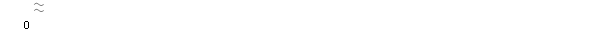 Графикон 1. Просјечна нето плата по мјесецимаМјесечна инфлација у новембру 2022. године 0,5%Годишња инфлација (XI 2022/XI 2021) 14,7%Цијене производа и услуга које се користе за личну потрошњу у Републици Српској, мјерене индексом потрошачких цијена, у новембру 2022. године у односу на претходни мјесец у просјеку су више за 0,5%, док су у односу на исти мјесец претходне године у просјеку више за 14,7%.Од 12 главних одјељака производа и услуга, више цијене на годишњем нивоу забиљежене су у једанаест, а ниже цијене у једном одјељку.Највећи годишњи раст цијена у новембру 2022. године, забиљежен је у одјељку Превоз 24,5%, усљед повећања цијена у групи Горива и мазива за путничка возила и у групи Превоз путника у авио саобраћају од по 33,5%, потом у одјељку Храна и безалкохолна пића 24,4%, због виших цијена у групама Млијеко и млијечни производи од 41,2% и Уља и масноће од 32,8%, затим у одјељку Ресторани и хотели 12,0%, усљед виших цијена у групи Услуге у ресторанима и кафићима од 14,6%. Затим слиједи одјељак Становање са повећањем од 11,5%, усљед раста цијена у групи Течна горива од 43,2%, потом одјељак Намјештај и покућство са повећањем од 11,0%, због виших цијена у групи Већи алати и опрема за домаћинство од 14,7%, потом одјељак Рекреација и култура са повећањем од 9,0%, усљед виших цијена у групи Производи за кућне љубимце од 29,3%, а затим одјељак Остали производи и услуге са повећањем од 8,1%, због виших цијена у групи Услуге фризерских салона од 14,8%. Више цијене забиљежене су и у одјељку Алкохолна пића и дуван 2,3%, усљед повећања цијена у групама Вино од 7,9% и Жестока алкохолна пића од 6,2%, затим у одјељку Комуникације 1,7%, због виших цијена у групи Поштанске услуге од 5,1%, потом у одјељку Здравство 0,7%, усљед повећања цијена у групи Стоматолошке услуге од 3,6% и у одјељку Образовање 0,1%, због виших цијена у групи Предшколско образовање од 0,8%.Ниже цијене на годишњем нивоу, у новембру 2022. године, забиљежене су у одјељку Одјећа и обућа 6,8%, усљед сезонских снижења конфекције и обуће током године.Графикон 2. Мјесечна и годишња инфлацијаКалендарски прилагођена индустријска производња (I-XI 2022/I-XI 2021) већа 2,8%Календарски прилагођена индустријска производња у Републици Српској у периоду јануар-новембар 2022. године у поређењу са истим периодом 2021. године већа je за 2,8%. У поменутом периоду у подручју Производњa и снабдијевањe електричном енергијом, гасом, паром и климатизацијa забиљежен је раст од 3,4%, у подручју Прерађивачкa индустријa раст од 2,9% и у подручју Вађењe руда и камена раст од 1,7%.Десезонирана индустријска производња у Републици Српској у новембру 2022. године у поређењу са октобром 2022. године већа је за 0,8%. Календарски прилагођена индустријска производња у Републици Српској у новембру 2022. године, у поређењу са новембром 2021. године, мања је за 3,0%.Графикон 3. Индекси индустријске производње новембар 2018 – новембар 2022. (2015=100)Број запослених у индустрији (I-XI 2022/I-XI 2021) већи 0,7%Број запослених у индустрији у периоду јануар – новембар 2022. године, у односу на исти период прошле године већи је за 0,7%. Број запослених у индустрији у новембру 2022. године у односу у на просјек 2021. године већи је за 0,4%, а у односу на исти мјесец прошле године мањи за 0,4%. Највећи обим робне размјене остварен са СрбијомУ периоду јануар - новембар 2022. године остварен је извоз у вриједности од четири милијарде и 998 милиона КМ, што је за 24,1% више него у периоду јануар - новембар 2021. године, те увоз у вриједности од шест милијарди и 562 милиона КМ, што је за 29,8% више него у периоду јануар - новембар 2021. године, док је проценат покривености увоза извозом износио 76,2%.У новембру 2022. године остварен је извоз у вриједности од 479 милиона КМ, што је 6,8% више него у истом мјесецу 2021. године, те увоз у вриједности од 672 милиона КМ, што је за 23,7% више него у новембру претходне године. У погледу географске дистрибуције робне размјене Републикe Српскe са иностранством, у периоду јануар - новембар 2022. године, највише се, од укупно оствареног извоза, извозило у Србију и то у вриједности од 825 милиона КМ (16,5%) и у Хрватску 691 милион КМ (13,8%). У истом периоду, највише се, од укупно оствареног увоза, увозило из Србије и то у вриједности од милијарду и 134 милионa КМ (17,3%) и из Италије, у вриједности од милијарду и 71 милион КМ (16,3%).Посматрано по групама производа, у периоду јануар - новембар 2022. године, највеће учешће у извозу остварује електрична енергија са 418 милиона КМ, што износи 8,4% од укупног извоза, док највеће учешће у увозу остварују нафтна уља и уља добијена од битуменозних минерала (осим сирових), са укупном вриједношћу од 540 милиона КМ, што износи 8,2% од укупног увоза. Графикон 4. Извоз и увоз по мјесецима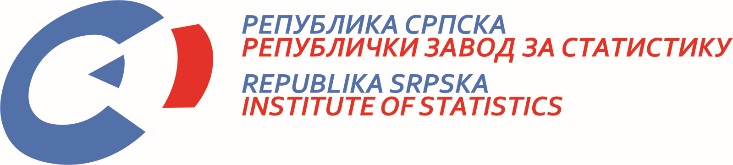            22. XII 2022. Број  404/22 САОПШТЕЊЕ ЗА МЕДИЈЕ децембар 2022.МАТЕРИЈАЛ ПРИПРЕМИЛИ: Статистика радаБиљана Глушацbiljana.glusac@rzs.rs.ba Статистика цијена Жељка Драшковићzeljka.draskovic@rzs.rs.baСтатистика индустрије и рударства Андреа Ерак-Латиновићandrea.erak@rzs.rs.ba; Статистика спољне трговине мр Сања Стојчевић Увалићsanja.stojcevic@rzs.rs.baСаопштење припремио одјсек за протоколарне пословеДарко Милуновић, директор Завода, главни уредникОгњен Игњић, руководилац одсјека Република Српска, Бања Лука, Владике Платона ббИздаје Републички завод за статистикуСаопштење је објављено на Интернету, на адреси: www.rzs.rs.baтел. +387 51 332 700; E-mail: stat@rzs.rs.baПриликом коришћења података обавезно навести извор